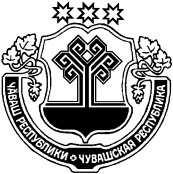 В соответствии  с Федеральным законом от 06.10.2003 № 131-ФЗ «Об общих принципах организации местного самоуправления в Российской Федерации», Законом Чувашской Республики от 18.10.2004 N 19 «Об организации местного самоуправления в Чувашской Республике», Законом Чувашской Республики от 29.03.2022 № 22 «О преобразовании муниципальных образований Красночетайского района Чувашской Республики и о внесении изменений в Закон Чувашской Республики «Об установлении границ муниципальных образований Чувашской Республики и наделении их статусом городского, сельского поселения, муниципального района, муниципального округа и городского округа», Собрание депутатов Красночетайского муниципального округа р е ш и л о:1. Утвердить прилагаемый Порядок учета и рассмотрения предложений                             по проекту Устава Красночетайского муниципального округа Чувашской Республики, проекту решения Собрания депутатов Красночетайского муниципального округа Чувашской Республики о внесении изменений и (или) дополнений в Устав Красночетайского муниципального округа Чувашской Республики и  порядка участия граждан в его обсуждении. 2. Настоящее решение вступает в силу со дня его официального опубликования в информационном издании «Вестник Красночетайского района».Председатель Собрания депутатовКрасночетайского муниципального округа Чувашской Республики                                                                        Н.С. Артемьев   Исполняющий полномочияглавы Красночетайского муниципального округа Чувашской Республики                                                                        В.П. Ярайкин                                                                 Утвержденрешением Собрания депутатов Красночетайского муниципального округа Чувашской Республики от 29.09.2022 № С-1/16ПОРЯДОКучета и рассмотрения предложений по проекту Устава Красночетайского муниципального округа Чувашской Республики, проекту решения Собрания депутатов Красночетайского муниципального округа Чувашской Республики о внесении изменений и (или) дополнений в Устав Красночетайского муниципального округа Чувашской Республики и  порядка участия граждан в его обсуждении 1. Настоящий Порядок регулирует вопросы внесения, учета и рассмотрения предложений по проекту Устава Красночетайского муниципального округа Чувашской Республики (далее – проект Устава), проекту решения Собрания депутатов Красночетайского муниципального округа Чувашской Республики о внесении изменений и (или) дополнений в Устав Красночетайского муниципального округа Чувашской Республики (далее – проект решения Собрания депутатов), а также порядок участия граждан в его обсуждении.  2. После назначения публичных слушаний предложения к опубликованному проекту Устава, проекту решения Собрания депутатов направляются органу, принявшему решение о назначении публичных слушаний, почтой, по электронной почте, указанной в извещении о проведении публичных слушаний, либо непосредственно передаются от заявителей по адресу: 429040, Чувашская Республика, с. Красные Четаи, пл. Победы, д. 1, не позднее чем за 3 дня до даты проведения публичных слушаний.  3. Предложения об изменениях и дополнениях к опубликованному (обнародованному) проекту Устава, проекту решения Собрания депутатов могут вноситься гражданами, достигшими 18 лет и проживающими на территории Красночетайского муниципального округа Чувашской Республики, в порядке индивидуального или коллективного обращения, органами местного самоуправления, органами территориального общественного самоуправления; коллективами организаций, предприятий, учреждений, расположенных на территории Красночетайского муниципального округа Чувашской Республики. Предложения должны быть сформулированы письменно в виде поправок к соответствующим пунктам проекта Устава, проекта решения Собрания депутатов с указанием сведений о заявителе и сопровождаться пояснительной запиской, в которой обосновывается необходимость их принятия. Анонимные предложения, а также предложения, внесённые с нарушением сроков, предусмотренных пунктом 2 настоящего Порядка, не рассматриваются.  4. Поступившие предложения регистрируются в день поступления органом, принявшим решение о назначении публичных слушаний и передаются для изучения в постоянную комиссию Собрания депутатов Красночетайского муниципального округа Чувашской Республики и структурное подразделение администрации Красночетайского муниципального округа Чувашской Республики, к компетенции которых относится подготовка проекта Устава, проекта решения Собрания депутатов. 5. Граждане, представившие свои предложения в письменной форме в установленные сроки, получают право на выступление в ходе публичных слушаний по проекту Устава, проекту решения Собрания депутатов для аргументации своих рекомендаций и предложений.  6. Публичные слушания по проекту Устава, проекту решения Собрания депутатов проводятся в соответствии с Положением о публичных слушаниях на территории Красночетайского муниципального округа Чувашской Республики, утвержденным Собранием депутатов Красночетайского муниципального округа Чувашской Республики.ЧĂВАШ РЕСПУБЛИКИХĔРЛĔ ЧУТАЙ МУНИЦИПАЛЛӐ ОКРУГӖНДЕПУТАТСЕН ПуХăВĕЧУВАШСКАЯ РЕСПУБЛИКА СОБРАНИЕ ДЕПУТАТОВ КРАСНОЧЕТАЙСКОГО МУНИЦИПАЛЬНОГО ОКРУГАЙЫШĂНУ 29.09.2022   С-1/16 №Хĕрлĕ Чутай салиРЕШЕНИЕ29.09.2022   № С-1/16с. Красные ЧетаиОб утверждении Порядка учета и рассмотрения предложений  по проекту Устава Красночетайского муниципального округа Чувашской Республики, проекту решения Собрания депутатов Красночетайского муниципального округа Чувашской Республики о внесении изменений и (или) дополнений в Устав Красночетайского муниципального округа Чувашской Республики и  порядка участия граждан в его обсуждении  